                                      Teknisk specifikation Typ av chassi (dragster, Altered, Gasser):........................................................................
Rör eller balk:..................................................................................................................
Alternativt enl. SFI Spec?.................................................................................................
Längd:..............................................................................................................................
Bredd:..............................................................................................................................
Typ av buren. ex. 5-punk / 6 punkt:.................................................................................Byggnadsår evnt modifiert:..............................................................................................………………………………………………………………………………………………………................................................
Dimensioner av rör/balk i chassi / bur. (Se bild, fyll i enligt beskrivning)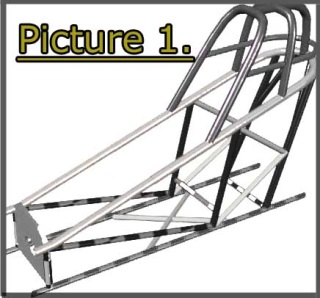 Med detta dokument ska det even vedleggas bilder enligt illustrasjonerna (Picture 1. & 2.)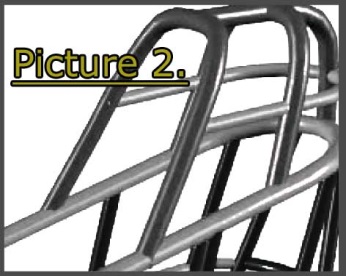 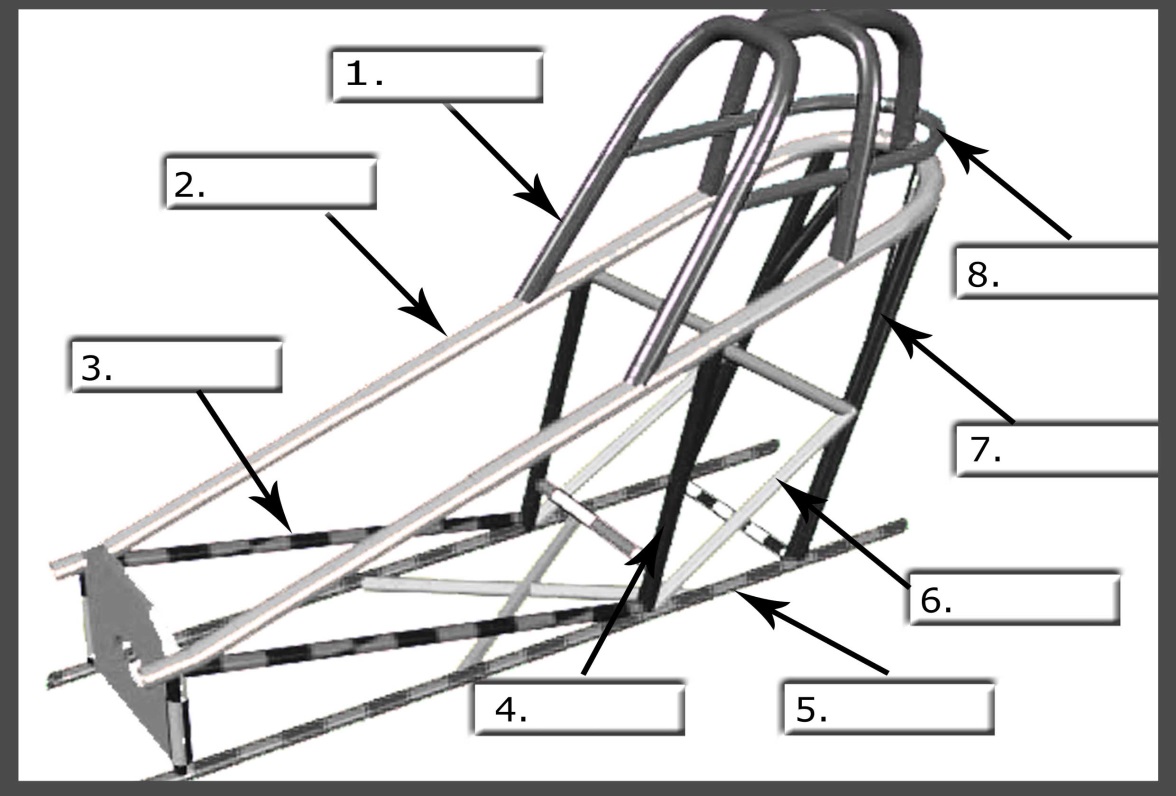 LocationOutside diameterWall thick. (Chrome Moly)Wall thick. (Mild Steel)Comments1234567891011121314